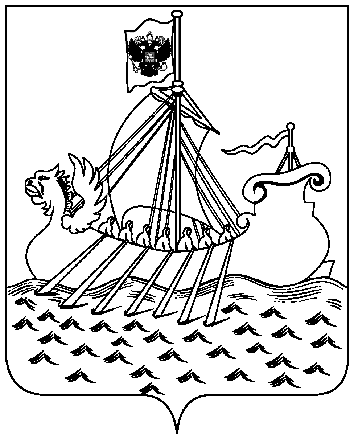 УПОЛНОМОЧЕННЫЙ ПО ПРАВАМ РЕБЕНКА ПРИ ГУБЕРНАТОРЕКОСТРОМСКОЙ ОБЛАСТИДзержинского ул., д.15, г. Кострома, 156006тел. (4942)47-00-12, тел/факс (4942) 47-00-12E-mail: nshadricheva@kos-obl.kmtn.ru ОКПО 00021947, ОГРН 1024400534070ИНН/КПП 4401013212/440101001от « 29 » сентября 2014 г. № 792на __________ от «____»___________г.Уполномоченному при Президенте Российской Федерации по правам ребенка П.А. АстаховуО представлении информацииУважаемый Павел Алексеевич!Администрация Костромской области направляет Вам информацию о состоянии комплексной безопасности зданий образовательных организаций в Костромской области.Приложение: на 8 л., в 1 экз. 	С уважением,Н.В. Шадричева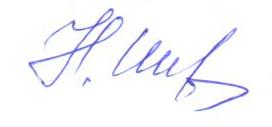 Ж.Ю. Лебедева(4942) 47 00 12ИНФОРМАЦИЯо мерах, принимаемых по обеспечению комплексной безопасности зданий образовательных организаций в Костромской области.Полученная информация от 22 августа 2014 года № УПР/188 рассмотрена на совместном заседании антитеррористической комиссии Костромской области и оперативного штаба в Костромской области. Во исполнение решения антитеррористической комиссии, в целях предотвращения террористических актов и обеспечения общественной безопасности заинтересованными ведомствами во взаимодействии с органами местного самоуправления, института уполномоченного по правам ребенка в Костромской области на постоянной основе реализуется ряд организационных и практических мер по обеспечению комплексной безопасности образовательных организаций. По поручению Уполномоченного по правам ребенка при губернаторе Костромской области  представителями уполномоченного на общественных началах в муниципальных районах (городских округах) проведена  171 проверка на предмет безопасного пребывания детей в образовательных организациях  региона. В ходе  проверки организованы беседы с администрацией образовательных организаций, проведен анализ паспортов комплексной безопасности, осмотр помещений и оборудования для обеспечения безопасности детей.Для сбора и обобщения информации, поступающей из территориальных отделов МВД России на районном уровне, для выработки управленческих решений, мониторинга оперативной обстановки, в УМВД России по Костромской области организована работа рабочей группы. Аналогичные группы созданы во всех территориальных отделах внутренних дел. Заведены контрольно-наблюдательные дела для обобщения информации о проводимых мероприятиях. Вопросы о готовности органов и подразделений внутренних дел  и иных заинтересованных структур по обеспечению охраны общественного порядка и безопасности рассматриваются на заседаниях оперативного штаба УМВД России и АТК Костромской области при подготовке всех социально-значимых  массовых мероприятий, в том числе в образовательных организациях. В целях недопущения и предупреждения возможных террористических проявлений и обеспечения антитеррористической защищенности образовательных организаций региона, в период с 18 по 23 августа 2014 года во всех муниципальных образованиях проведены совместные (внеочередные) заседания антитеррористических комиссий и оперативных групп. Во исполнение приказа департамента образования и науки Костромской области от 05.08.2014г. № 1441 «О мерах по обеспечению антитеррористической защищенности объектов образования при проведении мероприятий, посвященных «Дню знаний» в день проведения Дня солидарности в борьбе с терроризмом 3 сентября 2014 года в общеобразовательных организациях организована демонстрация видеофильма «Терроризм. Как не стать его жертвой».На совещаниях с руководителями образовательных организаций рассмотрен вопрос о мерах по недопущению случаев предоставления помещений для массовых религиозных и иных мероприятий, на которых могут распространяться экстремистские материалы, либо допускаться иные противоправные действия.Совместно с аппаратом антитеррористической комиссии Костромской области проверены положения типового контракта с частными охранными предприятиями на оказание услуг охраны образовательных организаций в части ответственности за несоблюдение условий контракта по обеспечению антитеррористической защищенности охраняемых объектов, а также наличие указанных требований в реально заключенных контрактах. Муниципальные контракты с частными охранными предприятиями дополнены ответственностью за несоблюдение условий контракта по обеспечению антитеррористической защищенности охраняемых объектов. Также руководителям муниципальных органов управления образованием направлен новый типовой контракт с ЧОП, согласованный с антитеррористической комиссией Костромской области.Актуализированы паспорта комплексной безопасности образовательных организаций, планы действий по обеспечению безопасности обучающихся, в том числе от преступных посягательств, проявлений терроризма и экстремизма, инструкции для персонала по действиям в случае угрозы проявлений терроризма и экстремизма, возникновения чрезвычайных ситуаций природного и техногенного характера и выполнения мероприятий гражданской обороны.Сотрудниками подразделений полиции по оперативной работе организовано получение упреждающей информации о лицах, планирующих совершение террористических актов и противоправных действий экстремистского характера, других тяжких и особо тяжких преступлений. Особое внимание уделено выявлению и пресечению угроз совершения террористических актов с использованием «террористов - смертников». Налажено взаимодействие и обмен информацией с заинтересованными субъектами, в том числе с органами государственной власти и местного самоуправления о деятельности деструктивных организаций и объединений, а также о лицах, вынашивающих террористические намерения. Информации, представляющей оперативный интерес, не поступало. Проведены оперативно-розыскные и профилактические мероприятия с лицами, ранее судимыми и состоящими на оперативном учете в органах внутренних дел. Организованы и проведены мероприятия с лицами, состоящими на оперативно - справочном контроле в Центре противодействия экстремизму УМВД России по Костромской области (далее – ЦПЭ), которые входят в составы различных неформальных молодежных объединений (организаций). Проверено 525 лиц, в том числе 20 несовершеннолетних, с которыми проведены 54 профилактические беседы, разъяснена 	ответственность, предусмотренная действующим законодательством, 	за совершение противоправных действий террористического характера. В соответствии со ст. 3 Федерального закона от 25 июля 2002 года № 114 - ФЗ «О противодействии экстремистской деятельности» вынесено 34 официальных письменных предупреждения о недопустимости осуществления экстремистской деятельности. Проведено три рабочие встречи и профилактические беседы со студентами и преподавателями высших и средних учебных заведений города Костромы. 14 августа 2014 года сотрудниками ЦПЭ УМВД России с несовершеннолетними, состоящими на профилактических учетах и находящимися на профильной смене «Лестница успеха» проведено лекционное занятие, направленное на профилактику и недопущение экстремистских проявлений. С целью контроля за передвижением лиц, склонных к совершению противоправных действий, на контроль в ПТК «Розыск - Магистраль» выставлено 51 лицо различных категорий, в том числе 12 лиц, принявших и исповедующих «ислам» (неофиты), из них 6 лиц поставлены в текущем году. Информации о причастности вышеуказанных лиц к подготовке диверсионно-террористических актов не выявлено. На момент организации и проведения массовых мероприятий в учреждениях сферы образования организовано оперативное прикрытие мест проведения праздничных мероприятий, уточнены  планы комплексного использования сил и средств, задействованных в обеспечении общественного порядка, внесены изменения в расстановку нарядов полиции, пересмотрены графики несения службы. Маршруты патрулирования нарядов полиции приближены к местам расположения общеобразовательных и дошкольных организаций. При проведении инструктажей личного состава, задействованного в мероприятиях, особое внимание акцентируется на оперативном реагировании на сообщения о преступлениях и происшествиях, осложнении оперативной обстановки, а также на вежливом и внимательном обращении с участниками мероприятий. Совместно с территориальными подразделениями МЧС России по Костромской области и представителями органов местного самоуправления организованы и проведены комплексные обследования антитеррористической защищенности, противопожарной безопасности общеобразовательных и детских дошкольных организаций, мест проведения культурно-зрелищных мероприятий с составлением соответствующих актов. В ходе проверок особое внимание уделялось наличию и исправности кнопок тревожной сигнализации, наличию и целостности периметральных ограждений, их соответствие стандарту безопасности, а также организации сторожевой охраны данных объектов. В целях антитеррористической защищенности и обеспечения правопорядка системы видеонаблюдения установлены в 104 муниципальных образовательных организациях, в том числе в 76 школах, 26 детских садах и   2-х организациях дополнительного образования детей.Оснащены системой  видеонаблюдения в городе Костроме 28 школ (74%), 19 детских садов (25%),  в городе Волгорченске  3 школы (100%), 4 детских сада  (57%), в городе Галиче  4 школы (67%), в городе Шарья 6 школ (100%), в городе Мантурово 5 школ (100%), в Вохомском муниципальном районе 4 школы (33,3%), 1 детский сад (25%), в Костромском районе 2 школы (10%), в Островском районе 1 школа (7%), в Пыщугском муниципальном районе 1 школа (14%), в муниципальном районе город Нерехта и Нерехтский район 3 школы (21%), в Межевском районе 1 школа (25%), в Кологривском районе  1 школа (17%), в Павинском районе  5 школ (100%), в Шарьинском районе 5 школ (33%),  в Октябрьском районе   4 школы (44%), 2 детских сада (100%), в Красносельском районе 3 школы (17%). В 13 муниципальных образованиях отсутствуют системы видеонаблюдения во всех образовательных организациях (Антроповский, Буйский, Галичский, Кадыйский, Мантуровский, Макарьевский, Парфеньевский, Поназыревский, Судиславский, Солигаличский, Сусанинский, Чухломский муниципальные районы и муниципальный район город Нея и Нейский район).Таким образом,  в целом  по Костромской области оснащены системой видеонаблюдения 76 школ (23,3%) и 26 детских садов (10,3%).В соответствии с поручением Председателя Правительства Российской Федерации Д.А. Медведева № ДМ-П8-6542 от 28 августа 2014 года об оснащении общеобразовательных организаций системой видеонаблюдения в срок до 1 июля 2015 года планируется поэтапное оснащение общеобразовательных организаций системой видеонаблюдения: в срок до 31 декабря 2014 года выполнение оснащения системой видеонаблюдения общеобразовательных организаций с количеством обучающихся более 100 человек, в срок до 1 июня 2015 года выполнение оснащения системой видеонаблюдения общеобразовательных организаций с количеством обучающихся менее 100 обучающихся и более 20 обучающихся.В период с 1 по 25 августа 2014 года проведено 534 внеочередных обследования образовательных учреждений на предмет инженерно-технической укрепленности и антитеррористической устойчивости. В ходе обследований выявлено 252 недостатка в инженерно-технической укрепленности объектов. Основными недостатками являются: отсутствие систем видеонаблюдения; кнопок тревожной сигнализации; нарушение целостности или отсутствие периметрального ограждения, либо не соответствие его высоты стандарту безопасности; организация сторожевой охраны образовательных организаций. По выявленным недостаткам направлено 158 информаций, в том числе в адрес руководителей объектов - 145, главам администраций местного самоуправления - 8, в антитеррористические комиссии - 1, в прокуратуру- 4. По результатам устранено 10  ранее выявленных недостатков. С руководством, преподавательским составом и техническим персоналом объектов образования проведены инструктажи по порядку действий в случае возникновения угрозы или совершения террористического акта. В ходе проведения инструктажей особое внимание уделено ужесточению контроля за перемещением на указанные объекты пиротехнических средств и газосодержащих емкостей; оказана практическая и методическая помощь в вопросах обеспечения антитеррористической и противопожарной безопасности.Участковыми уполномоченными проверены лица, состоящие на профилактическом учете: семейные скандалисты, злоупотребляющие спиртными напитками, больные наркоманией, психически больные, представляющие непосредственную опасность для себя и окружающих, а также лица, совершавшие преступления против половой неприкосновенности несовершеннолетних (ст. 131, 132, 133, 134, 135 УК РФ). Совместно с территориальными органами УФМС России по Костромской 
области проведены мероприятия в местах проживания иностранных граждан, а также проверки организаций, использующих труд мигрантов, с целью выявления лиц, замышляющих совершение терактов и экстремистских акций. Подразделениями ФГКУ АВА УМВД России по Костромской области осуществляется безопасность 306 объектов системы образования, в том числе 134 дошкольных и 113 общеобразовательных учреждений. Все объекты охраняются техническими средствами охраны: охранная сигнализация, кнопки экстренного вызова наряда полиции с подключением к пультам централизованного наблюдения. Кнопками экстренного вызова полиции с подключением на пульты централизованного наблюдения подразделений полиции вневедомственной охраны оборудованы 306 объектов, 138 объектов - с подключением в дежурные части полиции территориальных органов МВД России на районном уровне.26 августа 2014 года проведено координационное совещание руководства УМВД России по Костромской области с директорами частных охранных организаций, на котором разработаны меры по недопущению возникновения чрезвычайных ситуаций, в том числе и террористического характера, на территории организаций образования и дошкольного воспитания. Разработан алгоритм совместных действий при возникновении ЧС.  В целях отработки совместных действий нарядов полиции, аварийных служб и администраций объектов с 1 по 25 августа проведено 40 учебных тренировок. Под охраной частных охранных предприятий находится 39 организаций 
образования, расположенных на территории г. Костромы и области. Из них 7 общеобразовательных школ. Сотрудниками подразделений лицензионно- разрешительной работы проведены внеплановые проверки режима охраны объектов, в том числе профессиональной пригодности сотрудников ЧОП, задействованных в охране образовательных организаций. У руководителей ЧОП 
запрошены списки задействованных в охране работников; осуществлены проверочные мероприятия по учетам УМВД, в том числе по ФБД «Субъекты контроля ЛРС» и АИПС «Оружие МВД». Проведены рабочие встречи с руководителями охранных предприятий. Особое внимание было обращено на подбор кадров и проведение проверок, с целью недопущения к работе в школьных и дошкольных учреждениях лиц, ранее судимых и склонных к употреблению спиртных напитков. Разработаны типовые инструкции охранников по реагированию на различные нештатные ситуации (при нападениях, при возникновении пожара, при обнаружении взрывоопасных и подозрительных предметов). На охраняемых объектах образовательной сферы, в рамках оперативно-профилактического мероприятия «Щит», в период с 12 по 18 августа 2014 года проведены специальные тренировки с работниками частных охранных предприятий, по отработке алгоритма действий при возникновении различных чрезвычайных ситуаций, в том числе в условиях террористической опасности, и своевременности прибытия мобильных групп при нажатии тревожной кнопки.Отделением технического надзора УГИБДД 	УМВД России по Костромской области организована проверка соблюдения требований безопасности дорожного движения при организации и осуществлении регулярных перевозок школьников в образовательные учреждения на территории Костромской области. В ходе проверок осуществлялся контроль за организацией проведения пред рейсовых медицинских осмотров водителей, пред рейсового контроля технического состояния, наличием условий для стоянки, технического обслуживания и ремонта транспортных средств, а также осуществлена проверка технического состояния автобусов, перевозящих школьников к месту учебы и обратно. Всего проверено 98 транспортных средств и организация перевозок школьников в 78 образовательных учреждениях. В целом, техническое состояние «школьных» автобусов находится на должном уровне и отвечает требованиям Основных положений по допуску транспортных средств к эксплуатации. Однако, выявлено 8 автобусов с неисправностями или условиями, при которых эксплуатация запрещена. По выявленным недостаткам вынесены предписания должностным лицам (владельцам школьных автобусов), установлены сроки их устранения. Совместно с органами образования, общественными организациями и заинтересованными объединениями граждан и депутатов проведены контрольные проверки эксплуатационного состояния улично-дорожной сети и технических средств организации дорожного движения в местах расположения дошкольных, общеобразовательных организаций, организаций дополнительного образования, в соответствии с паспортами безопасности. Всего проведено 326 проверок, выявлено 119 недостатков в содержании УДС, в том числе: по пешеходным переходам - 55; по тротуарам - 5; по средствам организации дорожного движения -70. По выявленным недостаткам выдано 61 предписание на их устранение, в том числе: на должностных лиц - 52, юридических лиц - 9. В органы прокуратуры направлено 8 информаций. Исполнено 18 предписаний. К административной ответственности привлечено 22 должностных лица, из них по ст. 19.5 КоАП РФ – 10, ст. 1.34 КоАП РФ -12Проведено обследование 346 учебных 	заведений области и прилегающих к ним территорий, на предмет выявления брошенного и бесхозного автотранспорта. В целях недопущения несанкционированной парковки в местах проведения массовых мероприятий, либо длительной стоянки  вблизи организаций образования, сотрудниками ДПС ежедневно осуществляется проверка прилегающей территории. По результатам проверки составляются акты осмотра территории учебных заведений и прилегающей к ним территории. Все учебные заведения, расположенные в г. Костроме, обследованы сотрудниками ОМОН и ЦКС на предмет обнаружения взрывчатых веществ и взрывных устройств.По состоянию на 1 сентября 2014 года  в  образовательных организациях, подведомственных департаменту социальной защиты населения, опеки  и попечительства Костромской области функционирует 18 учреждений с круглосуточным пребыванием детей, в том числе 6 детских домов и 12 социально-реабилитационных центров для несовершеннолетних (в том числе областной социально-реабилитационный центр для инвалидов и детей с ограниченными возможностями здоровья « Лесная сказка»).В целях усиления  антитеррористической защищенности учреждений для несовершеннолетних руководством учреждений осуществляется следующая плановая деятельность:в социозащитных учреждениях с круглосуточным пребывание детей разработаны паспорта антитеррористической защищенности, разработаны инструкции для персонала по действиям в случае возникновения чрезвычайной ситуации;отработаны схемы оповещения, сбора и действий сотрудников при угрозе возникновения чрезвычайной ситуации и террористического акта, а также порядок взаимодействия с противопожарными службами, охранными структурами, с аварийно-спасательными службами;учреждениями организовано тесное взаимодействие с администрациями муниципальных районов и городских округов, подразделениями МЧС, полицией;4) учреждения имеют ограждения периметров  с запирающимися в ночное время воротами и калитками, что в какой-то мере  усложняет доступ посторонних лиц и автотранспорта к нашим объектам;5) во всех учреждениях установлено  круглосуточное дежурство вахтеров и сторожей, вневедомственной охраны, все посты охраны оснащены средствами связи, в обязанности вахтеров и сторожей входит досмотр транспорта на въезде в учреждение;6) в  детских домах и в 3 СРЦ установлено видеонаблюдение, во всех учреждениях имеется вывод сигнала о срабатывании автоматической пожарной сигнализации на пульт пожарной части или МЧС, в 14 учреждениях установлены «тревожные кнопки». Кроме того, все учреждения оснащены схемами эвакуации людей, также стендами, где размещены памятки действий в случае террористического акта. В каждом учреждении оборудован санитарный пост, круглосуточно работает медицинский персонал, способный успешно решить  вопросы оказания первой медицинской помощи пострадавшим.По итогам комплексной межведомственной проверки социозащитных учреждений для несовершеннолетних на предмет антитеррористической защищенности в ОГКУ  «Вохомский социально-реабилитационный центр для несовершеннолетних» в августе 2014 года установлено видеонаблюдение,  в ОГКУ «Социально-реабилитационный центр для несовершеннолетних г. Неи и Нейского района» установлена «тревожная кнопка», также в данном учреждении до 20 декабря 2014 года будет установлено видеонаблюдение.Для выполнения указанных мероприятий из областного бюджета выделены средства в объеме  374,0 тыс. рублей.На подготовку образовательных организаций Костромской области к новому 2014-2015 учебному году выделено 491918 тыс. рублей, в том числе из федерального бюджета 288770 тыс. рублей, из регионального бюджета 51319 тыс. рублей, из муниципальных бюджетов 151829 тыс. рублей. Из них направлено на ремонт и реконструкцию зданий 385556 тыс. рублей, на обеспечение пожарной безопасности 18999 тыс. рублей, на антитеррористические мероприятия 8249 тыс. рублей, на обеспечение санитарно-эпидемиологического состояния 26410 тыс. рублей, на иные мероприятия 52704 тыс. рублей.